En Covelo, a        27  de      xaneiro          de 2019				Asinado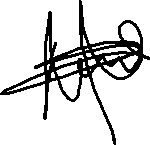 Instancia de participación veciñalno Plan de Formación do Concello de Covelo 2020A presentación deste formulario non implica a formalidade de solicitude de cursos QUE DEBERÁ REALIZARSE POSTERIORMENTE, UNHA VEZ DECIDIDOS OS CURSOS DE FORMACIÓN E INICIADO O PRAZO DE INSCRIPCIÓN.Instancia de participación veciñalno Plan de Formación do Concello de Covelo 2020A presentación deste formulario non implica a formalidade de solicitude de cursos QUE DEBERÁ REALIZARSE POSTERIORMENTE, UNHA VEZ DECIDIDOS OS CURSOS DE FORMACIÓN E INICIADO O PRAZO DE INSCRIPCIÓN.Instancia de participación veciñalno Plan de Formación do Concello de Covelo 2020A presentación deste formulario non implica a formalidade de solicitude de cursos QUE DEBERÁ REALIZARSE POSTERIORMENTE, UNHA VEZ DECIDIDOS OS CURSOS DE FORMACIÓN E INICIADO O PRAZO DE INSCRIPCIÓN.Instancia de participación veciñalno Plan de Formación do Concello de Covelo 2020A presentación deste formulario non implica a formalidade de solicitude de cursos QUE DEBERÁ REALIZARSE POSTERIORMENTE, UNHA VEZ DECIDIDOS OS CURSOS DE FORMACIÓN E INICIADO O PRAZO DE INSCRIPCIÓN.NOME E APELIDOSNOME E APELIDOSNOME E APELIDOSNOME E APELIDOSKatherine Santiago PoceiroKatherine Santiago PoceiroKatherine Santiago PoceiroKatherine Santiago PoceiroDNIDNIDNIDNI53119817y53119817y53119817y53119817yDIRECCIÓNDIRECCIÓNDIRECCIÓNDIRECCIÓNIglesia 38  maceira CoveloIglesia 38  maceira CoveloIglesia 38  maceira CoveloIglesia 38  maceira CoveloTELÉFONOCORREO ELECTRÓNICOCORREO ELECTRÓNICOCORREO ELECTRÓNICOk.santiago.poceiro@gmail.comk.santiago.poceiro@gmail.comk.santiago.poceiro@gmail.com696215300696215300696215300696215300CURSOS PROPOSTOSHORAS APROXPROPOSTA CELEBRACIONOBSERVACIÓNS/PROPOSTAS/SUXERENCIAS RELATIVAS A ESTES CURSOS.Xardinería.Redes sociais, seguridade en internet para pais.Lingua de signos 2º NIVELAcompañante de transporte escolar e comedor.Acceso a internet, redes sociais, certificados electrónicos, correo electrónico.Prevención de riscos en manexo de maquinaría forestal.Monitor/a de tempo libre.Froiteiras e oliveiras.Caixeiro/repoñedor.INDIQUE NAS FILAS DE ABAIXO OS CURSOS QUE MAIS LLE INTERESAN POR ORDEN DE PRIORIDADE.INDIQUE NAS FILAS DE ABAIXO OS CURSOS QUE MAIS LLE INTERESAN POR ORDEN DE PRIORIDADE.INDIQUE NAS FILAS DE ABAIXO OS CURSOS QUE MAIS LLE INTERESAN POR ORDEN DE PRIORIDADE.INDIQUE NAS FILAS DE ABAIXO OS CURSOS QUE MAIS LLE INTERESAN POR ORDEN DE PRIORIDADE.LINGUA DE SIGNOS NIVEL 2IMPORTANTE!!! APORTAR OUTRAS PROPOSTAS DE FORMACIÓN E BREVE XUSTIFICACIÓN.IMPORTANTE!!! APORTAR OUTRAS PROPOSTAS DE FORMACIÓN E BREVE XUSTIFICACIÓN.IMPORTANTE!!! APORTAR OUTRAS PROPOSTAS DE FORMACIÓN E BREVE XUSTIFICACIÓN.IMPORTANTE!!! APORTAR OUTRAS PROPOSTAS DE FORMACIÓN E BREVE XUSTIFICACIÓN.Defensa persoal, e una actividade moi práctica e con gran utilidades. Defensa persoal, e una actividade moi práctica e con gran utilidades. Defensa persoal, e una actividade moi práctica e con gran utilidades. Defensa persoal, e una actividade moi práctica e con gran utilidades. 